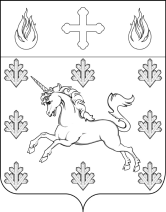 СОВЕТ ДЕПУТАТОВ ПОСЕЛЕНИЯ СОСЕНСКОЕРЕШЕНИЕ 02 октября 2018 года № 1/1Об избрании Главы поселения СосенскоеРуководствуясь Федеральным законом от 6 октября 2003 года № 131-ФЗ «Об общих принципах организации местного самоуправления в Российской Федерации», Законом города Москвы от 6 ноября 2002 года № 56 «Об организации местного самоуправления в городе Москве», Уставом поселения Сосенское, Решением Совета депутатов поселения Сосенское от 18 июля 2013 года № 451/59 «О регламенте Совета депутатов поселения Сосенское», на основании результатов открытого голосования,Совет депутатов поселения Сосенское решил:Избрать Главой поселения Сосенское депутата Совета депутатов поселения Сосенское Бармашева Кирилла Олеговича.Настоящее Решение вступает в силу со дня его принятия. Опубликовать настоящее Решение в газете «Сосенские Вести» и разместить на официальном сайте органов местного самоуправления поселения Сосенское в сети Интернет.Глава  поселения Сосенское	                  				К.О. Бармашев                       